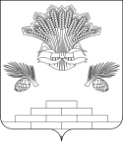 АДМИНИСТРАЦИЯ ЯШКИНСКОГО МУНИЦИПАЛЬНОГО ОКРУГАПОСТАНОВЛЕНИЕот «27» сентября 2021 г. № 1010-пЯшкинский муниципальный округО внесении изменений в постановление администрации Яшкинского муниципального района от 20.09.2017 № 444-п «Об утверждении муниципальной программы «Профилактика терроризма и экстремизма на территории Яшкинского муниципального района» на период 2018-2023 годовНа основании Бюджетного кодекса Российской Федерации, Федерального закона от 06.10.2003 № 131-ФЗ «Об общих принципах организации местного самоуправления в Российской Федерации»,  Федерального закона от 06.03.2006 №35-ФЗ «О противодействии терроризму», постановления администрации Яшкинского муниципального округа от 19.07.2021 №759-п «Об утверждении Порядка разработки, реализации и оценки эффективности и размещения в государственной автоматизированной системе «Управление» муниципальных программ Яшкинского муниципального округа», руководствуясь Уставом Яшкинского муниципального округа, администрация Яшкинского муниципального округа постановляет: 1.  В постановление администрации Яшкинского муниципального района от 20.09.2017 № 444-п «Об утверждении муниципальной программы «Профилактика терроризма и экстремизма на территории Яшкинского муниципального района» на период 2018-2023 годов внести следующие изменения:1.1. Изложить в новой редакции муниципальную программу «Профилактика терроризма и экстремизма на территории Яшкинского муниципального округа» на период 2018-2023 годов согласно приложению к настоящему постановлению.2. Обнародовать настоящее постановление на стендах в здании администрации Яшкинского муниципального округа и территориальных управлений, входящих в состав муниципального казенного учреждения «Комитет по благоустройству администрации Яшкинского муниципального округа».  3. Контроль за исполнением настоящего постановления возложить на первого заместителя главы Яшкинского муниципального округа А.А. Юрманова.           4. Настоящее постановление вступает в силу после его официального обнародования и действует с 01.01.2022г. Глава Яшкинского муниципального округа                                                           Е.М. Курапов                                                                                                                     Приложение                                                                     к постановлению администрацииЯшкинского муниципального округаот «___» ________ 2021 г. № ____ -п                                                                                                                      Утвержденапостановлением администрации Яшкинского муниципального районаот «20» сентября 2017г. № 444-пМУНИЦИПАЛЬНАЯ ПРОГРАММА«Профилактика терроризма и экстремизма на территории Яшкинского муниципального округа» на период 2018-2023 годовПаспорт муниципальной программы«Профилактика терроризма и экстремизма на территории Яшкинского муниципального округа» на период 2018-2023 годовХарактеристика сферы (области) реализации программы, описание основных проблем в данной сфере (области) и перспективыразвития и основные результатыВ условиях обострения обстановки в мире, вызванного ростом террористических и экстремистских проявлений, проблемы профилактики терроризма и экстремизма на территории Яшкинского муниципального округа остаются предельно острыми и их безотлагательное решение в настоящее время жизненно необходимо. Разработка настоящей программы вызвана необходимостью выработки системного, комплексного подхода к решению проблемы профилактики терроризма и экстремизма.Сложившаяся в современном обществе криминальная ситуация наглядно демонстрирует возрастание уровня преступности, выражающееся в усилении ее тяжести, жестокости, организованности, профессионализма, значительном ухудшении социальных последствий. Предпринимаемые меры борьбы с преступностью позволяют сдерживать рост количества регистрируемых преступлений. Вместе с тем реальная картина преступности (с учетом ее латентной части) свидетельствует о явно недостаточных усилиях правоохранительных и иных органов, да и всего общества по сдерживанию криминальных проявлений. Это во многом обусловлено существенными упущениями в проведении работы по предупреждению преступлений.Терроризм представляет собой сложную систему, состоящую из комплекса взаимодополняющих процессов: идеологических, криминальных, военных, экономических, политических, религиозных и национальных. Любые проявления террористического характера угрожают безопасности государства и его граждан, влекут за собой политические, экономические и моральные потери, оказывают сильное психологическое давление на большие массы людей.Большое значение для организации противодействия экстремизму имеет мониторинг его проявлений, а также недопущение использования средств массовой информации для пропаганды его идей. Следует учитывать и такой фактор, как низкий уровень общего состояния всей системы культуры межнационального общения. Именно эта ситуация является благодатной почвой для культивирования ксенофобии, взращивания различного рода предрассудков, предубеждений, которые становятся причиной конфликтов в сфере отношений между народами, способствуют проявлению экстремизма.В условиях развития современного общества особого внимания требует профилактика терроризма и экстремизма в молодежной среде. Это обусловлено, в первую очередь, тем, что молодежь представляет собой особую социальную группу, которая в условиях происходящих общественных трансформаций чаще всего оказывается наиболее уязвимой с экономической и социальной точек зрения. Нередко формирующийся у молодых людей комплекс социальных обид принимает форму этнически окрашенного протеста, что создает благоприятные условия для роста на этой почве разного рода "этно-" и "мигрантофобий". В этих условиях проникновение в молодежную среду экстремистских взглядов и идей может привести, как показывает опыт, к трагическим последствиям - применению насилия в отношении мигрантов, иностранных граждан.Противостоять терроризму и экстремизму можно лишь на основе систематизации деятельности государственных органов, органов местного самоуправления, юридических лиц, независимо от форм собственности, а также общественных объединений и граждан.Данная программа призвана укрепить меры по профилактике терроризма, экстремизма, устранить причины и условия, способствующие их проявлению, обеспечить защищенность объектов возможных террористических посягательств, готовность к минимизации и ликвидации последствий террористических актов.Наиболее подвержены угрозам экстремистской и террористической деятельности объекты жизнеобеспечения населения, места массового пребывания людей и муниципальные учреждения социальной сферы.Наиболее эффективно реализовать полномочия органов местного самоуправления, направленные на осуществление мер по профилактике терроризма и экстремизма на территории Яшкинского муниципального округа, возможно в рамках муниципальной программы.Реализация программы призвана усилить действие уже предпринятых мер по профилактике терроризма и экстремизма, устранению причин и условий, способствующих их проявлению, а также систематизировать методы формирования толерантного сознания и поведения жителей Яшкинского муниципального округа. При реализации программы возможны риски, которые не позволят решить намеченные задачи в полном объёме:- правовые риски (связаны с изменением законодательства Российской Федерации и Кемеровской области, длительностью формирования нормативно-правовой базы, необходимой для эффективной реализации Программы, что может привести к существенному увеличению планируемых сроков или изменению условий реализации программных мероприятий);- финансовые риски (связаны с сокращением бюджетного финансирования, выделенного на выполнение Программы, удорожанием стоимости товаров (услуг), непрогнозируемыми инфляционными процессами);- административные риски (связанны с невыполнением или ненадлежащим выполнением обязательств поставщиками и подрядчиками работ по реализации мероприятий Программы).В целях минимизации рисков при реализации Программы предусмотрены следующие меры по их преодолению:- проведение мониторинга планируемых изменений в законодательстве Российской Федерации и Кемеровской области;- определение первоочередных (приоритетных) направлений, увязанных с достижением установленных целевых показателей, в пределах утвержденного (доведенного) объема финансирования по муниципальной программе (перераспределение финансовых ресурсов), планирование бюджетных расходов с применением методик оценки эффективности бюджетных расходов;- мониторинг реализации Программы и своевременная корректировка программных мероприятий муниципальной Программы. 2. Цели и задачи реализации муниципальной программыЦелью муниципальной программы является профилактика терроризма и экстремизма, минимизация их возможных последствий, обеспечение безопасности граждан, проживающих на территории Яшкинского муниципального округа от террористических и экстремистских актов, повышение состояния антитеррористической защищенности потенциально опасных объектов, мест массового пребывания людей и объектов жизнеобеспечения населения.Для достижения поставленной цели предполагается решение следующих задач:- обеспечение антитеррористической защищенности объектов социальной сферы, объектов жизнеобеспечения, мест массового пребывания людей (образовательные учреждения, учреждения культуры), объектов органов местного самоуправления;- проведение информационно-пропагандистской работы с населением округа по вопросам профилактики терроризма и экстремизма, обеспечение взаимодействия с правоохранительными органами в части профилактики терроризма и экстремизма.3. Нормативно-правовое обеспечение муниципальной программыРазработка и реализация муниципальной программы осуществляется на основании нормативно-правовых актов Российской Федерации, Кемеровской области и Яшкинского муниципального округа, таких как: конституция РФ, Указ Президента РФ от 15.02.2006г. №116, Федеральный закон от 06.03.2006 г. №35-ФЗ «О противодействии терроризму», Федеральный закон от 25.07.2002 г. №114-ФЗ «О противодействии экстремистской деятельности», Федеральный закон от 06.10.2003 г. № 131-ФЗ «Об общих принципах организации местного самоуправления в Российской Федерации», Федеральный Закон от 07.05.2013 г. №104-ФЗ «О внесении изменений в Бюджетный кодекс Российской Федерации и отдельные законодательные акты Российской Федерации в связи с совершенствованием бюджетного процесса, Устав Яшкинского муниципального округа, иные законы и иные нормативно-правовые акты РФ, а также Кемеровской области - Кузбасса, принятые в соответствии с этими законами и  направленные на регулирование отношений, возникающих при решении конкретных вопросов в сфере профилактики терроризма и экстремизма, постановление администрации Яшкинского муниципального округа от 19.07.2021 №759-п «Об утверждении Порядка разработки, реализации и оценки эффективности и размещения в государственной автоматизированной системе «Управление» муниципальных программ Яшкинского муниципального округа».4. Характеристика программных мероприятийДля реализации задач и цели программы сформирован план по реализации мероприятий программы на период 2018-2023 годов:5. Ресурсное обеспечение муниципальной программы       Финансирование мероприятий муниципальной программы осуществляется за счет средств местного бюджета Яшкинского муниципального округа. Общий объем средств на реализацию муниципальной программы за 2018-2024 гг. составит 1 405,1 тыс. рублей.6.Сведения о планируемых значениях целевых показателей(индикаторов) муниципальной программы(по годам реализации муниципальной программы)7. Методика расчета значений показателей (индикаторов) муниципальной программы8. Связи целей и задач муниципальной программы (подпрограмм/ основных мероприятий/ мероприятий) с целевыми показателями (индикаторами)9. Ожидаемые результаты реализации муниципальной программыВ результате реализации программных мероприятий будут достигнуты следующие результаты:- минимизация возможности совершения террористических актов и экстремистских акций на территории Яшкинского муниципального округа; - повышение уровня информированности населения о правилах поведения и действиях в случае совершения или угрозы совершения террористического акта; рост антиэкстремистской и антитеррористической бдительности населения. - формирование единого информационного пространства распространения идей межнационального согласия, гражданской солидарности, уважения к различным религиям и культурам, внедрение социокультурных технологий преодоления негативных этнических стереотипов. - формирование взаимопонимания и взаимоуважения в вопросах межэтнического и межкультурного сотрудничества в обществе. - повышение уровня этнокультурной компетентности, как в молодежной среде, так и среди взрослого населения. - повышение уровня антитеррористической защищенности объектов особой важности, повышенной опасности, жизнеобеспечения, объектов социальной сферы, мест массового пребывания людей.Количественные показатели, характеризующие ожидаемые результаты реализации муниципальной программы, приведены в разделе 6 Программы.10. Методика оценки эффективности реализации муниципальной программыОценка эффективности реализации муниципальной программы осуществляется ежегодно и по итогам реализации муниципальной программы.Методика оценки эффективности муниципальной программы включает в себя проведение количественных оценок результативности по следующим направлениям:1) уровень достижения запланированных целевых показателей (индикаторов) конечных результатов реализации муниципальной программы (ЭИ);2) уровень освоения финансовых средств на реализацию программы (ЭФ).На основе полученных оценок результативности ЭИ и ЭФ определяется эффективность реализации муниципальной программы в целом в отчетном году по следующей формуле:ЭПР = ЭИ / ЭФ,где:ЭПР – общая эффективность реализации муниципальной программы;ЭИ – эффективность реализации муниципальной программы по уровню достижения значений целевых показателей (индикаторов) конечных результатов;ЭФ – уровень освоения финансовых средств на реализацию муниципальной программы.Уровень достижения запланированных целевых показателей (индикаторов) конечных результатов реализации муниципальной программы определяется отношением фактически достигнутого значения в отчетном году к его плановому значению по формуле:для результатов, желательной тенденцией развития которых является увеличение значений:Иi = ИФi / ИПi х 100для результатов, желательной тенденцией развития которых является снижение значений:Иi = ИПi / ИФ х 100, где:Иi - уровень достижения i-го результата программы, в %;ИФi - фактическое значение i-го результата, достигнутое в ходе реализации муниципальной программы в отчетном году;ИПi - плановое значение i-го результата, утвержденное в муниципальной программе на отчетный год;i - номер результата программы.В случае если плановый целевой показатель (индикатор) программы (подпрограммы, мероприятия) соответствует значению 0, а на конец отчетного периода его фактическое значение больше 0, то уровень достижения целевого показателя Иi считать равным 100%.Для мероприятий, по которым плановый целевой показатель (индикатор), соответствующий значению 0, оценивается как положительный результат выполнения мероприятия, то уровень достижения целевого показателя считать равным 100%. Соответственно, если по завершении отчетного года целевой показатель (индикатор) будет иметь значение выше 0, то уровень достижения целевого показателя Иi считать равным 0.Эффективность реализации муниципальной программы в целом по уровню достижения значений целевых показателей (индикаторов) конечных результатов реализации муниципальной программы определяется по формуле:ЭИ = ∑ Иi / n, где:n - количество показателей результатов.Уровень освоения финансовых средств на реализацию муниципальной программы определяется отношением фактически освоенных финансовых средств в целом по муниципальной программе в отчетном году к его плановому значению, по формуле:ЭФ = ФФ / ФП х 100, где:ЭФ – уровень освоения финансовых средств на реализацию муниципальной программы, в %;ФФ – фактический объем расходов на реализацию муниципальной программы в отчетном году;ФП – плановый объем расходов на реализацию муниципальной программы в отчетном году – объем бюджетных ассигнований, предусмотренных на реализацию муниципальной программы в пределах лимитов целевых статей бюджетной росписи, утвержденных решением Совета народных депутатов по состоянию на 31 декабря отчетного года.По результатам оценки эффективности реализации муниципальной программы делаются следующие выводы на основе шкалы оценки эффективности муниципальных программ:В расчет эффективности муниципальной программы по уровню достижения значений целевых показателей (индикаторов) конечных результатов ЭИ принимаются показатели мероприятий, которые предусмотрены к реализации в отчетном финансовом году согласно разделу муниципальной программы «Характеристика программных мероприятий».Для муниципальных программ, в которых реализация мероприятий не требует финансового обеспечения, оценка эффективности реализации муниципальной программы осуществляется по уровню достижения значений целевых показателей (индикаторов) конечных результатов ЭИ. Вывод об эффективности реализации муниципальной программы формируется на основании диапазона значений показателя ЭПР с пересчетом значений показателя ЭИ, выраженного в процентах, в доли единиц.По окончании срока реализации муниципальной программы за весь период ее действия проводится расчет общей эффективности реализации программы:ЭОПР = ∑ ЭПР / n, гдеЭОПР – общая эффективность реализации программы за весь период ее действия;n – количество лет реализации муниципальной программы.По результатам оценки эффективности реализации муниципальной программы принимается решение о прекращении муниципальной программы или об изменении ранее утвержденной муниципальной программы, начиная с текущего финансового года, в том числе о необходимости изменения объема бюджетных ассигнований на финансовое обеспечение реализации муниципальной программы.Если муниципальная программа реализуется неэффективно, отдел экономического анализа, прогнозирования и труда по согласованию с финансовым управлением Яшкинского округа подготавливает служебную записку за подписью заместителя главы Яшкинского муниципального округа по экономическому развитию на имя главы Яшкинского муниципального округа с предложением принять решение о прекращении реализации муниципальной программы или внесении изменений в муниципальную программу.11. Управление, реализация и контроль над ходом реализации муниципальной программыУправление и реализацию муниципальной программы осуществляет ответственный исполнитель.Ответственный исполнитель муниципальной программы несет ответственность и осуществляет контроль за достижением значений целевых показателей (индикаторов) муниципальной программы, эффективное использование выделяемых на ее реализацию финансовых ресурсов, координацию разработки, исполнение муниципальной программы.Для обеспечения мониторинга реализации муниципальных программ ежегодно в срок до 1 марта ответственное лицо муниципальной программы представляет в отдел экономического анализа, прогнозирования и труда отчёт о реализации муниципальной программы в электронном виде и на бумажном носителе за подписью ответственного лица и ответственного исполнителя.В срок до 1 июня года, следующего за отчётным годом, ответственное лицо размещает годовой отчёт в государственной автоматизированной системе «Управление» в соответствии с действующим законодательством.В составе годового отчета реализации муниципальной программы необходимо предоставить следующие сведения (согласно приложению №9 к Порядку разработки, реализации и оценки эффективности и размещения в государственной автоматизированной системе «Управление» муниципальных программ Яшкинского муниципального округа, утвержденного постановлением администрации Яшкинского муниципального округа от 19.07.2021 № 759-п):а) Отчет об объеме финансовых ресурсов  реализации муниципальной программы за отчетный год  по форме 1 приложения №9 к вышеуказанному Порядку, согласованный с Финансовым управлением администрации Яшкинского муниципального округа.б) Отчет о достижении значений целевых показателей (индикаторов) муниципальной программы по форме 2 приложения №9 к вышеуказанному Порядку с обоснованием отклонений фактически достигнутых значений целевых показателей (индикаторов) за отчётный год.в) Сведения о внесенных за отчетный год изменениях в муниципальную программу по форме 3 приложения №9 к вышеуказанному Порядку.г) Результаты оценки эффективности муниципальной программы по форме 4 приложения №9 к вышеуказанному Порядку.д) Лист согласования отчёта о реализации муниципальной программы по форме 5 приложения №9 к вышеуказанному Порядку.К годовому отчету прилагается аналитическая записка, содержащая следующие сведения:а) информацию о проделанной работе в рамках реализации каждого мероприятия муниципальной программы;б) основные результаты (достижение заявленных целей и решение поставленных задач) реализации муниципальной программы, достигнутые в отчетном году;в) анализ факторов, повлиявших на ход реализации муниципальной программы;г) обоснование причин (при наличии соответствующих факторов):- отклонение достигнутых в отчетном году значений целевых показателей (индикаторов) от плановых (как в большую, так и в меньшую сторону), а также изменение в этой связи плановых значений показателей на предстоящий период;- недовыполнение одних целевых показателей (индикаторов) в сочетании с перевыполнением других;- неисполнение, исполнение не в полном объеме или с нарушением запланированных сроков мероприятий муниципальной программы в отчетном году;- экономия бюджетных ассигнований на реализацию муниципальной программы в отчетном году;- отклонение фактических расходов бюджетных ассигнований от плановых значений в разрезе мероприятий муниципальной программы;- перераспределение бюджетных ассигнований между мероприятиями муниципальной программы в отчетном году;- предложения по дальнейшей реализации муниципальной программы и их обоснование (в случае отклонений от плановой динамики реализации муниципальной программы или воздействия факторов риска, оказывающих негативное влияние на основные параметры муниципальной программы);д) вывод об эффективности реализации программы за отчетный финансовый год и за весь период реализации программы по ее завершении, в том числе информацию о достигнутом социальном, экономическом и ином эффекте реализации муниципальной программы.К годовому отчету составляется титульный лист, который должен содержать следующую информацию:а) наименование муниципальной программы;б) наименование ответственного исполнителя;в) отчетный год;г) дата составления отчета;д) должность, фамилия, имя, отчество, номер телефона и электронный адрес лица, ответственного за разработку муниципальной программы.Титульный лист подписывается ответственным исполнителем муниципальной программы и ответственным лицом (исполнителем).Глава Яшкинского муниципального округа                                                                Е.М. Курапов№п/пНаименование раздела паспорта программыПояснение по заполнению формыПояснение по заполнению формыПояснение по заполнению формыПояснение по заполнению формыПояснение по заполнению формыПояснение по заполнению формыПояснение по заполнению формы1Полноенаименование муниципальной программы«Профилактика терроризма и экстремизма на территории Яшкинского муниципального округа» на период 2018-2023 годов, далее – Программа «Профилактика терроризма и экстремизма на территории Яшкинского муниципального округа» на период 2018-2023 годов, далее – Программа «Профилактика терроризма и экстремизма на территории Яшкинского муниципального округа» на период 2018-2023 годов, далее – Программа «Профилактика терроризма и экстремизма на территории Яшкинского муниципального округа» на период 2018-2023 годов, далее – Программа «Профилактика терроризма и экстремизма на территории Яшкинского муниципального округа» на период 2018-2023 годов, далее – Программа «Профилактика терроризма и экстремизма на территории Яшкинского муниципального округа» на период 2018-2023 годов, далее – Программа «Профилактика терроризма и экстремизма на территории Яшкинского муниципального округа» на период 2018-2023 годов, далее – Программа 2Ответственный исполнитель муниципальной программыПервый заместитель главы Яшкинского муниципального округаПервый заместитель главы Яшкинского муниципального округаПервый заместитель главы Яшкинского муниципального округаПервый заместитель главы Яшкинского муниципального округаПервый заместитель главы Яшкинского муниципального округаПервый заместитель главы Яшкинского муниципального округаПервый заместитель главы Яшкинского муниципального округа3Соисполнители муниципальной программыСоисполнителями программных мероприятий могут быть любые юридические и физические лица, в том числе индивидуальные предприниматели, определяемые в соответствии с действующим законодательствомСоисполнителями программных мероприятий могут быть любые юридические и физические лица, в том числе индивидуальные предприниматели, определяемые в соответствии с действующим законодательствомСоисполнителями программных мероприятий могут быть любые юридические и физические лица, в том числе индивидуальные предприниматели, определяемые в соответствии с действующим законодательствомСоисполнителями программных мероприятий могут быть любые юридические и физические лица, в том числе индивидуальные предприниматели, определяемые в соответствии с действующим законодательствомСоисполнителями программных мероприятий могут быть любые юридические и физические лица, в том числе индивидуальные предприниматели, определяемые в соответствии с действующим законодательствомСоисполнителями программных мероприятий могут быть любые юридические и физические лица, в том числе индивидуальные предприниматели, определяемые в соответствии с действующим законодательствомСоисполнителями программных мероприятий могут быть любые юридические и физические лица, в том числе индивидуальные предприниматели, определяемые в соответствии с действующим законодательством4Участники реализации муниципальной программы Администрация Яшкинского муниципального округа, отдел по безопасности населения и военно-мобилизационной подготовки администрации Яшкинского муниципального округа, организации, определяемые на конкурсной основе в соответствии с порядком, установленным действующим законодательством Администрация Яшкинского муниципального округа, отдел по безопасности населения и военно-мобилизационной подготовки администрации Яшкинского муниципального округа, организации, определяемые на конкурсной основе в соответствии с порядком, установленным действующим законодательством Администрация Яшкинского муниципального округа, отдел по безопасности населения и военно-мобилизационной подготовки администрации Яшкинского муниципального округа, организации, определяемые на конкурсной основе в соответствии с порядком, установленным действующим законодательством Администрация Яшкинского муниципального округа, отдел по безопасности населения и военно-мобилизационной подготовки администрации Яшкинского муниципального округа, организации, определяемые на конкурсной основе в соответствии с порядком, установленным действующим законодательством Администрация Яшкинского муниципального округа, отдел по безопасности населения и военно-мобилизационной подготовки администрации Яшкинского муниципального округа, организации, определяемые на конкурсной основе в соответствии с порядком, установленным действующим законодательством Администрация Яшкинского муниципального округа, отдел по безопасности населения и военно-мобилизационной подготовки администрации Яшкинского муниципального округа, организации, определяемые на конкурсной основе в соответствии с порядком, установленным действующим законодательством Администрация Яшкинского муниципального округа, отдел по безопасности населения и военно-мобилизационной подготовки администрации Яшкинского муниципального округа, организации, определяемые на конкурсной основе в соответствии с порядком, установленным действующим законодательством5Перечень подпрограммОтсутствуютОтсутствуютОтсутствуютОтсутствуютОтсутствуютОтсутствуютОтсутствуют6Региональные проекты, реализуемые в рамках муниципальной программыРегиональные проекты отсутствуют Региональные проекты отсутствуют Региональные проекты отсутствуют Региональные проекты отсутствуют Региональные проекты отсутствуют Региональные проекты отсутствуют Региональные проекты отсутствуют 7Цели муниципальной программыПрофилактика терроризма и экстремизма, минимизация их возможных последствий, обеспечение безопасности граждан, проживающих на территории Яшкинского муниципального округа от террористических и экстремистских актов, повышение состояния антитеррористической защищенности потенциально опасных объектов, мест массового пребывания людей и объектов жизнеобеспечения населенияПрофилактика терроризма и экстремизма, минимизация их возможных последствий, обеспечение безопасности граждан, проживающих на территории Яшкинского муниципального округа от террористических и экстремистских актов, повышение состояния антитеррористической защищенности потенциально опасных объектов, мест массового пребывания людей и объектов жизнеобеспечения населенияПрофилактика терроризма и экстремизма, минимизация их возможных последствий, обеспечение безопасности граждан, проживающих на территории Яшкинского муниципального округа от террористических и экстремистских актов, повышение состояния антитеррористической защищенности потенциально опасных объектов, мест массового пребывания людей и объектов жизнеобеспечения населенияПрофилактика терроризма и экстремизма, минимизация их возможных последствий, обеспечение безопасности граждан, проживающих на территории Яшкинского муниципального округа от террористических и экстремистских актов, повышение состояния антитеррористической защищенности потенциально опасных объектов, мест массового пребывания людей и объектов жизнеобеспечения населенияПрофилактика терроризма и экстремизма, минимизация их возможных последствий, обеспечение безопасности граждан, проживающих на территории Яшкинского муниципального округа от террористических и экстремистских актов, повышение состояния антитеррористической защищенности потенциально опасных объектов, мест массового пребывания людей и объектов жизнеобеспечения населенияПрофилактика терроризма и экстремизма, минимизация их возможных последствий, обеспечение безопасности граждан, проживающих на территории Яшкинского муниципального округа от террористических и экстремистских актов, повышение состояния антитеррористической защищенности потенциально опасных объектов, мест массового пребывания людей и объектов жизнеобеспечения населенияПрофилактика терроризма и экстремизма, минимизация их возможных последствий, обеспечение безопасности граждан, проживающих на территории Яшкинского муниципального округа от террористических и экстремистских актов, повышение состояния антитеррористической защищенности потенциально опасных объектов, мест массового пребывания людей и объектов жизнеобеспечения населения8Задачи муниципальной программы1. Обеспечение антитеррористической защищенности объектов социальной сферы, объектов жизнеобеспечения, мест массового пребывания людей (образовательные учреждения, учреждения культуры), объектов органов местного самоуправления.2. Проведение информационно-пропагандистской работы с населением округа по вопросам профилактики терроризма и экстремизма, обеспечение взаимодействия с правоохранительными органами в части профилактики терроризма и экстремизма.1. Обеспечение антитеррористической защищенности объектов социальной сферы, объектов жизнеобеспечения, мест массового пребывания людей (образовательные учреждения, учреждения культуры), объектов органов местного самоуправления.2. Проведение информационно-пропагандистской работы с населением округа по вопросам профилактики терроризма и экстремизма, обеспечение взаимодействия с правоохранительными органами в части профилактики терроризма и экстремизма.1. Обеспечение антитеррористической защищенности объектов социальной сферы, объектов жизнеобеспечения, мест массового пребывания людей (образовательные учреждения, учреждения культуры), объектов органов местного самоуправления.2. Проведение информационно-пропагандистской работы с населением округа по вопросам профилактики терроризма и экстремизма, обеспечение взаимодействия с правоохранительными органами в части профилактики терроризма и экстремизма.1. Обеспечение антитеррористической защищенности объектов социальной сферы, объектов жизнеобеспечения, мест массового пребывания людей (образовательные учреждения, учреждения культуры), объектов органов местного самоуправления.2. Проведение информационно-пропагандистской работы с населением округа по вопросам профилактики терроризма и экстремизма, обеспечение взаимодействия с правоохранительными органами в части профилактики терроризма и экстремизма.1. Обеспечение антитеррористической защищенности объектов социальной сферы, объектов жизнеобеспечения, мест массового пребывания людей (образовательные учреждения, учреждения культуры), объектов органов местного самоуправления.2. Проведение информационно-пропагандистской работы с населением округа по вопросам профилактики терроризма и экстремизма, обеспечение взаимодействия с правоохранительными органами в части профилактики терроризма и экстремизма.1. Обеспечение антитеррористической защищенности объектов социальной сферы, объектов жизнеобеспечения, мест массового пребывания людей (образовательные учреждения, учреждения культуры), объектов органов местного самоуправления.2. Проведение информационно-пропагандистской работы с населением округа по вопросам профилактики терроризма и экстремизма, обеспечение взаимодействия с правоохранительными органами в части профилактики терроризма и экстремизма.1. Обеспечение антитеррористической защищенности объектов социальной сферы, объектов жизнеобеспечения, мест массового пребывания людей (образовательные учреждения, учреждения культуры), объектов органов местного самоуправления.2. Проведение информационно-пропагандистской работы с населением округа по вопросам профилактики терроризма и экстремизма, обеспечение взаимодействия с правоохранительными органами в части профилактики терроризма и экстремизма.9Целевые показатели (индикаторы) муниципальной программыПоказатели конечных результатов:- Количество совершенных (попыток совершения) террористических актов на территории Яшкинского муниципального округа;- Доля мест массового пребывания, отвечающих требованиям антитеррористической защищенности по наличию освещения, стендов и видеонаблюдения;- Доля объектов социальной сферы, объектов жизнеобеспечения, отвечающих требованиям антитеррористической защищенности, по наличию систем извещения;- Доля объектов социальной сферы, объектов жизнеобеспечения, отвечающих требованиям антитеррористической защищенности, по наличию систем уличного видеонаблюдения;- Доля объектов социальной сферы, объектов жизнеобеспечения, отвечающих требованиям антитеррористической защищенности, по наличию металлодетектеров и рамок металлодетекторов;- Доля объектов социальной сферы, объектов жизнеобеспечения, мест массового пребывания людей, отвечающих требованиям антитеррористической защищенности, по наличию турникетов;- Доля жителей Яшкинского муниципального округа, охваченных мероприятиями информационного характера о принимаемых органами власти мерах антитеррористического характера и правилах поведения в случае угрозы возникновения террористического акта.Показатели непосредственных результатов: - Приобретение технических средств контроля безопасности (металлоискатели, металлодетекторы, системы извещения и пр.), осветительных приборов для оснащения объектов жизнеобеспечения, объектов органов местного самоуправления, мест массового пребывания людей;- Приобретение материально-технических средств для лицензирования кабинета по секретному делопроизводству;- Приобретение материально-технических средств для лицензирования рабочего места по секретному делопроизводству;- Количество установленных уличных систем видеонаблюдения на объектах жизнеобеспечения, объектах органов местного самоуправления, в местах массового пребывания людей;- Количество застрахованных членов добровольной народной дружины (далее – ДНД);- Приобретение специализированной формы одежды для ДНД;- Количество поощренных граждан-членов ДНД;- Количество изготовленных и приобретенных информационно-методических, учебных материалов, памяток, инструкций, стендов;- Проведение учений и тренировок антитеррористической направленности;- Количество публикаций в СМИ и информационно-коммуникационной сети «Интернет» по вопросам профилактики терроризма и экстремизмаПоказатели конечных результатов:- Количество совершенных (попыток совершения) террористических актов на территории Яшкинского муниципального округа;- Доля мест массового пребывания, отвечающих требованиям антитеррористической защищенности по наличию освещения, стендов и видеонаблюдения;- Доля объектов социальной сферы, объектов жизнеобеспечения, отвечающих требованиям антитеррористической защищенности, по наличию систем извещения;- Доля объектов социальной сферы, объектов жизнеобеспечения, отвечающих требованиям антитеррористической защищенности, по наличию систем уличного видеонаблюдения;- Доля объектов социальной сферы, объектов жизнеобеспечения, отвечающих требованиям антитеррористической защищенности, по наличию металлодетектеров и рамок металлодетекторов;- Доля объектов социальной сферы, объектов жизнеобеспечения, мест массового пребывания людей, отвечающих требованиям антитеррористической защищенности, по наличию турникетов;- Доля жителей Яшкинского муниципального округа, охваченных мероприятиями информационного характера о принимаемых органами власти мерах антитеррористического характера и правилах поведения в случае угрозы возникновения террористического акта.Показатели непосредственных результатов: - Приобретение технических средств контроля безопасности (металлоискатели, металлодетекторы, системы извещения и пр.), осветительных приборов для оснащения объектов жизнеобеспечения, объектов органов местного самоуправления, мест массового пребывания людей;- Приобретение материально-технических средств для лицензирования кабинета по секретному делопроизводству;- Приобретение материально-технических средств для лицензирования рабочего места по секретному делопроизводству;- Количество установленных уличных систем видеонаблюдения на объектах жизнеобеспечения, объектах органов местного самоуправления, в местах массового пребывания людей;- Количество застрахованных членов добровольной народной дружины (далее – ДНД);- Приобретение специализированной формы одежды для ДНД;- Количество поощренных граждан-членов ДНД;- Количество изготовленных и приобретенных информационно-методических, учебных материалов, памяток, инструкций, стендов;- Проведение учений и тренировок антитеррористической направленности;- Количество публикаций в СМИ и информационно-коммуникационной сети «Интернет» по вопросам профилактики терроризма и экстремизмаПоказатели конечных результатов:- Количество совершенных (попыток совершения) террористических актов на территории Яшкинского муниципального округа;- Доля мест массового пребывания, отвечающих требованиям антитеррористической защищенности по наличию освещения, стендов и видеонаблюдения;- Доля объектов социальной сферы, объектов жизнеобеспечения, отвечающих требованиям антитеррористической защищенности, по наличию систем извещения;- Доля объектов социальной сферы, объектов жизнеобеспечения, отвечающих требованиям антитеррористической защищенности, по наличию систем уличного видеонаблюдения;- Доля объектов социальной сферы, объектов жизнеобеспечения, отвечающих требованиям антитеррористической защищенности, по наличию металлодетектеров и рамок металлодетекторов;- Доля объектов социальной сферы, объектов жизнеобеспечения, мест массового пребывания людей, отвечающих требованиям антитеррористической защищенности, по наличию турникетов;- Доля жителей Яшкинского муниципального округа, охваченных мероприятиями информационного характера о принимаемых органами власти мерах антитеррористического характера и правилах поведения в случае угрозы возникновения террористического акта.Показатели непосредственных результатов: - Приобретение технических средств контроля безопасности (металлоискатели, металлодетекторы, системы извещения и пр.), осветительных приборов для оснащения объектов жизнеобеспечения, объектов органов местного самоуправления, мест массового пребывания людей;- Приобретение материально-технических средств для лицензирования кабинета по секретному делопроизводству;- Приобретение материально-технических средств для лицензирования рабочего места по секретному делопроизводству;- Количество установленных уличных систем видеонаблюдения на объектах жизнеобеспечения, объектах органов местного самоуправления, в местах массового пребывания людей;- Количество застрахованных членов добровольной народной дружины (далее – ДНД);- Приобретение специализированной формы одежды для ДНД;- Количество поощренных граждан-членов ДНД;- Количество изготовленных и приобретенных информационно-методических, учебных материалов, памяток, инструкций, стендов;- Проведение учений и тренировок антитеррористической направленности;- Количество публикаций в СМИ и информационно-коммуникационной сети «Интернет» по вопросам профилактики терроризма и экстремизмаПоказатели конечных результатов:- Количество совершенных (попыток совершения) террористических актов на территории Яшкинского муниципального округа;- Доля мест массового пребывания, отвечающих требованиям антитеррористической защищенности по наличию освещения, стендов и видеонаблюдения;- Доля объектов социальной сферы, объектов жизнеобеспечения, отвечающих требованиям антитеррористической защищенности, по наличию систем извещения;- Доля объектов социальной сферы, объектов жизнеобеспечения, отвечающих требованиям антитеррористической защищенности, по наличию систем уличного видеонаблюдения;- Доля объектов социальной сферы, объектов жизнеобеспечения, отвечающих требованиям антитеррористической защищенности, по наличию металлодетектеров и рамок металлодетекторов;- Доля объектов социальной сферы, объектов жизнеобеспечения, мест массового пребывания людей, отвечающих требованиям антитеррористической защищенности, по наличию турникетов;- Доля жителей Яшкинского муниципального округа, охваченных мероприятиями информационного характера о принимаемых органами власти мерах антитеррористического характера и правилах поведения в случае угрозы возникновения террористического акта.Показатели непосредственных результатов: - Приобретение технических средств контроля безопасности (металлоискатели, металлодетекторы, системы извещения и пр.), осветительных приборов для оснащения объектов жизнеобеспечения, объектов органов местного самоуправления, мест массового пребывания людей;- Приобретение материально-технических средств для лицензирования кабинета по секретному делопроизводству;- Приобретение материально-технических средств для лицензирования рабочего места по секретному делопроизводству;- Количество установленных уличных систем видеонаблюдения на объектах жизнеобеспечения, объектах органов местного самоуправления, в местах массового пребывания людей;- Количество застрахованных членов добровольной народной дружины (далее – ДНД);- Приобретение специализированной формы одежды для ДНД;- Количество поощренных граждан-членов ДНД;- Количество изготовленных и приобретенных информационно-методических, учебных материалов, памяток, инструкций, стендов;- Проведение учений и тренировок антитеррористической направленности;- Количество публикаций в СМИ и информационно-коммуникационной сети «Интернет» по вопросам профилактики терроризма и экстремизмаПоказатели конечных результатов:- Количество совершенных (попыток совершения) террористических актов на территории Яшкинского муниципального округа;- Доля мест массового пребывания, отвечающих требованиям антитеррористической защищенности по наличию освещения, стендов и видеонаблюдения;- Доля объектов социальной сферы, объектов жизнеобеспечения, отвечающих требованиям антитеррористической защищенности, по наличию систем извещения;- Доля объектов социальной сферы, объектов жизнеобеспечения, отвечающих требованиям антитеррористической защищенности, по наличию систем уличного видеонаблюдения;- Доля объектов социальной сферы, объектов жизнеобеспечения, отвечающих требованиям антитеррористической защищенности, по наличию металлодетектеров и рамок металлодетекторов;- Доля объектов социальной сферы, объектов жизнеобеспечения, мест массового пребывания людей, отвечающих требованиям антитеррористической защищенности, по наличию турникетов;- Доля жителей Яшкинского муниципального округа, охваченных мероприятиями информационного характера о принимаемых органами власти мерах антитеррористического характера и правилах поведения в случае угрозы возникновения террористического акта.Показатели непосредственных результатов: - Приобретение технических средств контроля безопасности (металлоискатели, металлодетекторы, системы извещения и пр.), осветительных приборов для оснащения объектов жизнеобеспечения, объектов органов местного самоуправления, мест массового пребывания людей;- Приобретение материально-технических средств для лицензирования кабинета по секретному делопроизводству;- Приобретение материально-технических средств для лицензирования рабочего места по секретному делопроизводству;- Количество установленных уличных систем видеонаблюдения на объектах жизнеобеспечения, объектах органов местного самоуправления, в местах массового пребывания людей;- Количество застрахованных членов добровольной народной дружины (далее – ДНД);- Приобретение специализированной формы одежды для ДНД;- Количество поощренных граждан-членов ДНД;- Количество изготовленных и приобретенных информационно-методических, учебных материалов, памяток, инструкций, стендов;- Проведение учений и тренировок антитеррористической направленности;- Количество публикаций в СМИ и информационно-коммуникационной сети «Интернет» по вопросам профилактики терроризма и экстремизмаПоказатели конечных результатов:- Количество совершенных (попыток совершения) террористических актов на территории Яшкинского муниципального округа;- Доля мест массового пребывания, отвечающих требованиям антитеррористической защищенности по наличию освещения, стендов и видеонаблюдения;- Доля объектов социальной сферы, объектов жизнеобеспечения, отвечающих требованиям антитеррористической защищенности, по наличию систем извещения;- Доля объектов социальной сферы, объектов жизнеобеспечения, отвечающих требованиям антитеррористической защищенности, по наличию систем уличного видеонаблюдения;- Доля объектов социальной сферы, объектов жизнеобеспечения, отвечающих требованиям антитеррористической защищенности, по наличию металлодетектеров и рамок металлодетекторов;- Доля объектов социальной сферы, объектов жизнеобеспечения, мест массового пребывания людей, отвечающих требованиям антитеррористической защищенности, по наличию турникетов;- Доля жителей Яшкинского муниципального округа, охваченных мероприятиями информационного характера о принимаемых органами власти мерах антитеррористического характера и правилах поведения в случае угрозы возникновения террористического акта.Показатели непосредственных результатов: - Приобретение технических средств контроля безопасности (металлоискатели, металлодетекторы, системы извещения и пр.), осветительных приборов для оснащения объектов жизнеобеспечения, объектов органов местного самоуправления, мест массового пребывания людей;- Приобретение материально-технических средств для лицензирования кабинета по секретному делопроизводству;- Приобретение материально-технических средств для лицензирования рабочего места по секретному делопроизводству;- Количество установленных уличных систем видеонаблюдения на объектах жизнеобеспечения, объектах органов местного самоуправления, в местах массового пребывания людей;- Количество застрахованных членов добровольной народной дружины (далее – ДНД);- Приобретение специализированной формы одежды для ДНД;- Количество поощренных граждан-членов ДНД;- Количество изготовленных и приобретенных информационно-методических, учебных материалов, памяток, инструкций, стендов;- Проведение учений и тренировок антитеррористической направленности;- Количество публикаций в СМИ и информационно-коммуникационной сети «Интернет» по вопросам профилактики терроризма и экстремизмаПоказатели конечных результатов:- Количество совершенных (попыток совершения) террористических актов на территории Яшкинского муниципального округа;- Доля мест массового пребывания, отвечающих требованиям антитеррористической защищенности по наличию освещения, стендов и видеонаблюдения;- Доля объектов социальной сферы, объектов жизнеобеспечения, отвечающих требованиям антитеррористической защищенности, по наличию систем извещения;- Доля объектов социальной сферы, объектов жизнеобеспечения, отвечающих требованиям антитеррористической защищенности, по наличию систем уличного видеонаблюдения;- Доля объектов социальной сферы, объектов жизнеобеспечения, отвечающих требованиям антитеррористической защищенности, по наличию металлодетектеров и рамок металлодетекторов;- Доля объектов социальной сферы, объектов жизнеобеспечения, мест массового пребывания людей, отвечающих требованиям антитеррористической защищенности, по наличию турникетов;- Доля жителей Яшкинского муниципального округа, охваченных мероприятиями информационного характера о принимаемых органами власти мерах антитеррористического характера и правилах поведения в случае угрозы возникновения террористического акта.Показатели непосредственных результатов: - Приобретение технических средств контроля безопасности (металлоискатели, металлодетекторы, системы извещения и пр.), осветительных приборов для оснащения объектов жизнеобеспечения, объектов органов местного самоуправления, мест массового пребывания людей;- Приобретение материально-технических средств для лицензирования кабинета по секретному делопроизводству;- Приобретение материально-технических средств для лицензирования рабочего места по секретному делопроизводству;- Количество установленных уличных систем видеонаблюдения на объектах жизнеобеспечения, объектах органов местного самоуправления, в местах массового пребывания людей;- Количество застрахованных членов добровольной народной дружины (далее – ДНД);- Приобретение специализированной формы одежды для ДНД;- Количество поощренных граждан-членов ДНД;- Количество изготовленных и приобретенных информационно-методических, учебных материалов, памяток, инструкций, стендов;- Проведение учений и тренировок антитеррористической направленности;- Количество публикаций в СМИ и информационно-коммуникационной сети «Интернет» по вопросам профилактики терроризма и экстремизма10Этапы и сроки реализации муниципальной программыРеализуется в один этап – 2018-2023 годыРеализуется в один этап – 2018-2023 годыРеализуется в один этап – 2018-2023 годыРеализуется в один этап – 2018-2023 годыРеализуется в один этап – 2018-2023 годыРеализуется в один этап – 2018-2023 годыРеализуется в один этап – 2018-2023 годы11Ресурсное обеспечение муниципальной программы (по годам)Источники финансированияОбъем финансовых ресурсов,тыс. рублейОбъем финансовых ресурсов,тыс. рублейОбъем финансовых ресурсов,тыс. рублейОбъем финансовых ресурсов,тыс. рублейОбъем финансовых ресурсов,тыс. рублейОбъем финансовых ресурсов,тыс. рублей11Ресурсное обеспечение муниципальной программы (по годам)Источники финансирования20182019202020212022202311Ресурсное обеспечение муниципальной программы (по годам)Всего0,0129,75293,865,0317,5299,511Ресурсное обеспечение муниципальной программы (по годам)- федеральный бюджет;- областной бюджет;- местный бюджет;- иные, незапрещенные законодательствомисточники;- средства юридическихи физических лиц0,00,00,00,00,00,00,0129,750,00,00,00,0293,80,00,00,00,065,00,00,00,00,0317,50,00,00,00,0299,50,00,012Ожидаемыерезультатыреализациимуниципальной программы- Минимизация возможности совершения террористических актов и экстремистских акций на территории Яшкинского муниципального округа.- Повышение уровня информированности населения о правилах поведения и действиях в случае совершения или угрозы совершения террористического акта; рост антиэкстремистской и антитеррористической бдительности населения. - Формирование единого информационного пространства распространения идей межнационального согласия, гражданской солидарности, уважения к различным религиям и культурам, внедрение социокультурных технологий преодоления негативных этнических стереотипов. - Формирование взаимопонимания и взаимоуважения в вопросах межэтнического и межкультурного сотрудничества в обществе. - Повышение уровня этнокультурной компетентности, как в молодежной среде, так и среди взрослого населения. - Повышение уровня антитеррористической защищенности объектов особой важности, повышенной опасности, жизнеобеспечения, объектов социальной сферы, мест массового пребывания людей.Количественные показатели, характеризующие ожидаемые результаты реализации муниципальной программы, приведены в разделе 6 Программы- Минимизация возможности совершения террористических актов и экстремистских акций на территории Яшкинского муниципального округа.- Повышение уровня информированности населения о правилах поведения и действиях в случае совершения или угрозы совершения террористического акта; рост антиэкстремистской и антитеррористической бдительности населения. - Формирование единого информационного пространства распространения идей межнационального согласия, гражданской солидарности, уважения к различным религиям и культурам, внедрение социокультурных технологий преодоления негативных этнических стереотипов. - Формирование взаимопонимания и взаимоуважения в вопросах межэтнического и межкультурного сотрудничества в обществе. - Повышение уровня этнокультурной компетентности, как в молодежной среде, так и среди взрослого населения. - Повышение уровня антитеррористической защищенности объектов особой важности, повышенной опасности, жизнеобеспечения, объектов социальной сферы, мест массового пребывания людей.Количественные показатели, характеризующие ожидаемые результаты реализации муниципальной программы, приведены в разделе 6 Программы- Минимизация возможности совершения террористических актов и экстремистских акций на территории Яшкинского муниципального округа.- Повышение уровня информированности населения о правилах поведения и действиях в случае совершения или угрозы совершения террористического акта; рост антиэкстремистской и антитеррористической бдительности населения. - Формирование единого информационного пространства распространения идей межнационального согласия, гражданской солидарности, уважения к различным религиям и культурам, внедрение социокультурных технологий преодоления негативных этнических стереотипов. - Формирование взаимопонимания и взаимоуважения в вопросах межэтнического и межкультурного сотрудничества в обществе. - Повышение уровня этнокультурной компетентности, как в молодежной среде, так и среди взрослого населения. - Повышение уровня антитеррористической защищенности объектов особой важности, повышенной опасности, жизнеобеспечения, объектов социальной сферы, мест массового пребывания людей.Количественные показатели, характеризующие ожидаемые результаты реализации муниципальной программы, приведены в разделе 6 Программы- Минимизация возможности совершения террористических актов и экстремистских акций на территории Яшкинского муниципального округа.- Повышение уровня информированности населения о правилах поведения и действиях в случае совершения или угрозы совершения террористического акта; рост антиэкстремистской и антитеррористической бдительности населения. - Формирование единого информационного пространства распространения идей межнационального согласия, гражданской солидарности, уважения к различным религиям и культурам, внедрение социокультурных технологий преодоления негативных этнических стереотипов. - Формирование взаимопонимания и взаимоуважения в вопросах межэтнического и межкультурного сотрудничества в обществе. - Повышение уровня этнокультурной компетентности, как в молодежной среде, так и среди взрослого населения. - Повышение уровня антитеррористической защищенности объектов особой важности, повышенной опасности, жизнеобеспечения, объектов социальной сферы, мест массового пребывания людей.Количественные показатели, характеризующие ожидаемые результаты реализации муниципальной программы, приведены в разделе 6 Программы- Минимизация возможности совершения террористических актов и экстремистских акций на территории Яшкинского муниципального округа.- Повышение уровня информированности населения о правилах поведения и действиях в случае совершения или угрозы совершения террористического акта; рост антиэкстремистской и антитеррористической бдительности населения. - Формирование единого информационного пространства распространения идей межнационального согласия, гражданской солидарности, уважения к различным религиям и культурам, внедрение социокультурных технологий преодоления негативных этнических стереотипов. - Формирование взаимопонимания и взаимоуважения в вопросах межэтнического и межкультурного сотрудничества в обществе. - Повышение уровня этнокультурной компетентности, как в молодежной среде, так и среди взрослого населения. - Повышение уровня антитеррористической защищенности объектов особой важности, повышенной опасности, жизнеобеспечения, объектов социальной сферы, мест массового пребывания людей.Количественные показатели, характеризующие ожидаемые результаты реализации муниципальной программы, приведены в разделе 6 Программы- Минимизация возможности совершения террористических актов и экстремистских акций на территории Яшкинского муниципального округа.- Повышение уровня информированности населения о правилах поведения и действиях в случае совершения или угрозы совершения террористического акта; рост антиэкстремистской и антитеррористической бдительности населения. - Формирование единого информационного пространства распространения идей межнационального согласия, гражданской солидарности, уважения к различным религиям и культурам, внедрение социокультурных технологий преодоления негативных этнических стереотипов. - Формирование взаимопонимания и взаимоуважения в вопросах межэтнического и межкультурного сотрудничества в обществе. - Повышение уровня этнокультурной компетентности, как в молодежной среде, так и среди взрослого населения. - Повышение уровня антитеррористической защищенности объектов особой важности, повышенной опасности, жизнеобеспечения, объектов социальной сферы, мест массового пребывания людей.Количественные показатели, характеризующие ожидаемые результаты реализации муниципальной программы, приведены в разделе 6 Программы- Минимизация возможности совершения террористических актов и экстремистских акций на территории Яшкинского муниципального округа.- Повышение уровня информированности населения о правилах поведения и действиях в случае совершения или угрозы совершения террористического акта; рост антиэкстремистской и антитеррористической бдительности населения. - Формирование единого информационного пространства распространения идей межнационального согласия, гражданской солидарности, уважения к различным религиям и культурам, внедрение социокультурных технологий преодоления негативных этнических стереотипов. - Формирование взаимопонимания и взаимоуважения в вопросах межэтнического и межкультурного сотрудничества в обществе. - Повышение уровня этнокультурной компетентности, как в молодежной среде, так и среди взрослого населения. - Повышение уровня антитеррористической защищенности объектов особой важности, повышенной опасности, жизнеобеспечения, объектов социальной сферы, мест массового пребывания людей.Количественные показатели, характеризующие ожидаемые результаты реализации муниципальной программы, приведены в разделе 6 Программы№ п/пНаименование основного мероприятия (мероприятия)Содержание основного мероприятия Лицо (отдел), ответственное за реализацию основного мероприятияПланируемый срок реализации основного мероприятия Муниципальная программа «Профилактика терроризма и экстремизма на территории Яшкинского муниципального округа»Муниципальная программа «Профилактика терроризма и экстремизма на территории Яшкинского муниципального округа»Муниципальная программа «Профилактика терроризма и экстремизма на территории Яшкинского муниципального округа»Муниципальная программа «Профилактика терроризма и экстремизма на территории Яшкинского муниципального округа»Муниципальная программа «Профилактика терроризма и экстремизма на территории Яшкинского муниципального округа»Мероприятие 1:Обеспечение антитеррористической защищенности объектов жизнеобеспечения, объектов органов местного самоуправления, мест массового пребывания людей (образовательные учреждения, учреждения культуры)Приобретение технических средств контроля безопасности (металлоискатели, металлодетекторы, системы извещения и пр.), осветительных приборов для оснащения объектов жизнеобеспечения, объектов органов местного самоуправления,  мест массового пребывания людейОтдел по безопасности населения и Военно-мобилизационной подготовке2018-2023гг.Мероприятие 2: Лицензирование кабинета по секретному делопроизводствуПриобретение материально-технических средств  для лицензирования кабинета по секретному делопроизводствуОтдел по безопасности населения и Военно-мобилизационной подготовке2018-2023гг.Мероприятие 3:Лицензирование рабочего места по секретному делопроизводствуПриобретение материально-технических средств  для лицензирования рабочего места по секретному делопроизводствуОтдел по безопасности населения и Военно-мобилизационной подготовке2018-2023гг.Мероприятие 4:Обеспечение антитеррористической защищенности объектов жизнеобеспечения, объектов органов местного самоуправления, мест массового пребывания людей (образовательные учреждения, учреждения культуры, торговые точки и др.)  уличными системами видеонаблюдения                Количество установленных уличных систем видеонаблюдения на объектах жизнеобеспечения, объектах органов местного самоуправления, в местах массового пребывания людейОтдел по безопасности населения и Военно-мобилизационной подготовке2018-2023гг.Мероприятие 5:Организация работы с добровольными народными дружинами (ДНД), (страхование, приобретение формы, поощрения)1.Количество застрахованных членов ДНД2.Приобретение специализированной формы одежды для ДНД3.Количество поощренных граждан-членов ДНДОтдел по безопасности населения и Военно-мобилизационной подготовкеежегодноМероприятие 6:Создание учебно-методической базы учреждений образования, культуры, объектов жизнеобеспечения населения, мест массового пребывания людей информационно-методическими, учебными материалами, памятками, инструкциямиКоличество изготовленных и приобретенных информационно-методических, учебных материалов, памяток, инструкций, стендовОтдел по безопасности населения и Военно-мобилизационной подготовкеежегодноМероприятие 7: Проведение мероприятий по обучению должностных лиц действиям при угрозе возникновения или возникновении террористических актовПроведение учений и тренировок антитеррористической направленностиОтдел по безопасности населения и Военно-мобилизационной подготовкеежегодноМероприятие 8:Ведение информационно-пропагандистской и разъяснительной работы среди населения округа (в том числе через СМИ и Интернет-ресурсы) по вопросам профилактики терроризма и экстремизмаКоличество публикаций в СМИ и информационно-коммуникационной сети «Интернет» по вопросам профилактики терроризма и экстремизмаОтдел по безопасности населения и Военно-мобилизационной подготовкеежегодно№ п/пНаименование муниципальной программыИсточники финансированияОбъём финансовых ресурсов,тыс. рублейОбъём финансовых ресурсов,тыс. рублейОбъём финансовых ресурсов,тыс. рублейОбъём финансовых ресурсов,тыс. рублейОбъём финансовых ресурсов,тыс. рублейОбъём финансовых ресурсов,тыс. рублейОбъём финансовых ресурсов,тыс. рублей№ п/пНаименование муниципальной программыИсточники финансирования2018год2019год2020год2021год2022год2023год2024год1.Муниципальная программа:«Профилактика терроризма и экстремизма на территории Яшкинского муниципального округа» на период 2018-2023 годовВсего0,0129,8293,865,0317,5299,5299,51.Муниципальная программа:«Профилактика терроризма и экстремизма на территории Яшкинского муниципального округа» на период 2018-2023 годов- федеральный бюджет;- областной бюджет;- местный бюджет-иные не запрещенные законодательством источники; - средства юридических и физических лиц0,00,00,0 0,00,00,00,0129,80,00,00,00,0293,80,00,00,00,065,0  0,00,00,00,0317,50,00,00,00,0299,50,00,00,00,0299,50,00,01.1Мероприятие 1:Обеспечение антитеррористической защищенности объектов жизнеобеспечения, объектов органов местного самоуправления, мест массового пребывания людей (образовательные учреждения, учреждения культуры)Всего0,0129,8288,00,050,032,032,01.1Мероприятие 1:Обеспечение антитеррористической защищенности объектов жизнеобеспечения, объектов органов местного самоуправления, мест массового пребывания людей (образовательные учреждения, учреждения культуры)- федеральный бюджет;- областной бюджет;- местный бюджет-иные не запрещенные законодательством источники; - средстваюридических и физических лиц0,00,00,00,00,00,00,0129,80,00,00,00,0288,00,00,00,00,00,0 0,00,00,00,050,00,00,00,00,032,00,00,00,00,032,00,00,01.2Мероприятие 2: Лицензирование кабинета по секретному делопроизводствуВсего0,00,00,00,035,535,535,51.2Мероприятие 2: Лицензирование кабинета по секретному делопроизводству- федеральный бюджет;- областной бюджет;- местный бюджет-иные не запрещенные законодательством источники; - средства юридических и физических лиц0,00,00,00,00,00,00,00,00,00,00,00,00,00,00,00,00,00,00,00,00,00,035,50,00,00,035,50,00,00,035,50,01.3Мероприятие 3:Лицензирование рабочего места по секретному делопроизводствуВсего0,00,00,00,046,046,046,01.3Мероприятие 3:Лицензирование рабочего места по секретному делопроизводству- федеральный бюджет;- областной бюджет;- местный бюджет-иные не запрещенные законодательством источники; - средства юридических и физических лиц0,00,00,00,00,00,00,00,00,00,00,00,00,00,00,00,00,00,00,00,00,00,046,00,00,00,00,046,00,00,00,00,046,00,00,01.4Мероприятие 4:Обеспечение антитеррористической защищенности объектов жизнеобеспечения, объектов органов местного самоуправления, мест массового пребывания людей (образовательные учреждения, учреждения культуры, торговые точки и др.)  уличными системами видеонаблюдения                Всего0,00,00,00,0110,0110,0110,01.4Мероприятие 4:Обеспечение антитеррористической защищенности объектов жизнеобеспечения, объектов органов местного самоуправления, мест массового пребывания людей (образовательные учреждения, учреждения культуры, торговые точки и др.)  уличными системами видеонаблюдения                - федеральный бюджет;- областной бюджет;- местный бюджет-иные не запрещенные законодательством источники; - средства юридических и физических лиц0,00,00,00,00,00,00,00,00,00,00,00,00,00,00,00,00,00,00,00,00,00,0110,00,00,00,00,0110,00,00,00,00,0110,00,00,01.5Мероприятие 5:Организация работы с добровольными народными дружинами (ДНД), (страхование, приобретение формы, поощрения)           Всего0,00,05,850,015,015,015,01.5Мероприятие 5:Организация работы с добровольными народными дружинами (ДНД), (страхование, приобретение формы, поощрения)- федеральный бюджет;- областной бюджет;- местный бюджет-иные не запрещенные законодательством источники; - средства юридических и физических лиц0,00,00,00,00,00,00,00,00,00,00,00,05,80,00,00,00,050,00,00,00,00,015,00,00,00,00,015,00,00,00,00,015,00,00,01.6Мероприятие 6:Создание учебно-методической базы учреждений образования, культуры, объектов жизнеобеспечения населения, мест массового пребывания людей информационно-методическими, учебными материалами, памятками, инструкциямиВсего0,00,00,05,36,06,06,01.6Мероприятие 6:Создание учебно-методической базы учреждений образования, культуры, объектов жизнеобеспечения населения, мест массового пребывания людей информационно-методическими, учебными материалами, памятками, инструкциями- федеральный бюджет;- областной бюджет;- местный бюджет-иные не запрещенные законодательством источники; - средства юридических и физических лиц0,00,00,00,00,00,00,00,00,00,00,00,00,00,00,00,00,05,30,00,00,00,06,00,00,00,00,06,00,00,00,00,06,00,00,01.7Мероприятие 7: Проведение мероприятий по обучению должностных лиц действиям при угрозе возникновения или возникновении террористических актовВсего0,00,00,04,750,050,050,01.7Мероприятие 7: Проведение мероприятий по обучению должностных лиц действиям при угрозе возникновения или возникновении террористических актов- федеральный бюджет;- областной бюджет;- местный бюджет-иные не запрещенные законодательством источники; -средства юридических и физических лиц0,00,00,00,00,00,00,00,00,00,00,00,00,00,00,00,00,04,70,00,00,00,050,00,00,00,00,050,00,00,00,00,050,00,00,01.8Мероприятие 8:Ведение информационно-пропагандистской и разъяснительной работы среди населения округа (в том числе через СМИ и Интернет-ресурсы) по вопросам профилактики терроризма и экстремизма Всего0,00,05,85,05,05,05,01.8Мероприятие 8:Ведение информационно-пропагандистской и разъяснительной работы среди населения округа (в том числе через СМИ и Интернет-ресурсы) по вопросам профилактики терроризма и экстремизма - федеральный бюджет;- областной бюджет;- местный бюджет-иные не запрещенные законодательством источники; - средства юридических и физических лиц0,00,00,00,00,00,00,00,00,00,00,00,05,80,00,00,00,05,00,00,00,00,05,00,00,00,00,05,00,00,00,00,05,00,00,0№П№ п/пНаименование муниципальной программы, подпрограммы, основного мероприятия/регионального проекта/ мероприятияНаименование целевого показателя (индикатора)Единица измерения     Плановое значение целевого показателя (индикатора)     Плановое значение целевого показателя (индикатора)     Плановое значение целевого показателя (индикатора)     Плановое значение целевого показателя (индикатора)     Плановое значение целевого показателя (индикатора)     Плановое значение целевого показателя (индикатора)№П№ п/пНаименование муниципальной программы, подпрограммы, основного мероприятия/регионального проекта/ мероприятияНаименование целевого показателя (индикатора)Единица измерения2018год2019 год2020год2021 год2022год2023год123456789101  1.Муниципальная программа«Профилактика терроризма и экстремизма на территорииЯшкинскогомуниципального округа» Количество совершенных(попыток совершения)террористических актовна территории Яшкинского муниципального округаЕд.00500001  1.Муниципальная программа«Профилактика терроризма и экстремизма на территорииЯшкинскогомуниципального округа» Доля мест массового пребывания, отвечающих требованиям антитеррористической защищенности по наличию освещения, стендов и видеонаблюдения%0067671001001  1.Муниципальная программа«Профилактика терроризма и экстремизма на территорииЯшкинскогомуниципального округа» Доля объектов социальной сферы, объектов жизнеобеспечения, отвечающих требованиям антитеррористической защищенности, по наличию систем извещения%01001001001001001  1.Муниципальная программа«Профилактика терроризма и экстремизма на территорииЯшкинскогомуниципального округа» Доля объектов социальной сферы, объектов жизнеобеспечения, отвечающих требованиям антитеррористической защищенности, по наличию систем уличного видеонаблюдения%01001001001001001  1.Муниципальная программа«Профилактика терроризма и экстремизма на территорииЯшкинскогомуниципального округа» Доля объектов социальной сферы, объектов жизнеобеспечения, мест массового пребывания людей, отвечающих требованиям антитеррористической защищенности, по наличию металлодетектеров и рамок металлодетекторов%01001001001001001  1.Муниципальная программа«Профилактика терроризма и экстремизма на территорииЯшкинскогомуниципального округа» Доля объектов социальной сферы, объектов жизнеобеспечения, мест массового пребывания людей, отвечающих требованиям антитеррористической защищенности, по наличию турникетов%01001001001001001  1.Муниципальная программа«Профилактика терроризма и экстремизма на территорииЯшкинскогомуниципального округа» Доля жителей Яшкинского муниципального округа, охваченных мероприятиями информационного характера о принимаемых органами власти мерах антитеррористического характера и правилах поведения в случае угрозы возникновения террористического акта%070707000 1.1.Мероприятие 1:Обеспечение антитеррористической защищенности объектов жизнеобеспечения, объектов органов местного самоуправления, мест массового пребывания людей (образовательные учреждения, учреждения культуры)Приобретение технических средств контроля безопасности (металлоискатели, металлодетекторы, системы извещения и пр.), осветительных приборов для оснащения объектов жизнеобеспечения, объектов органов местного самоуправления,  мест массового пребывания людейШт.054010101.2.Мероприятие 2:Лицензирование кабинета по секретному делопроизводствуПриобретение материально-технических средств  для лицензирования кабинета по секретному делопроизводствуШт0000331.3.Мероприятие 3:Лицензирование рабочего места по секретному делопроизводствуПриобретение материально-технических средств  для лицензирования рабочего места по секретному делопроизводствуШт.0000331.4.Мероприятие 4:Обеспечение антитеррористической защищенности объектов жизнеобеспечения, объектов органов местного самоуправления, мест массового пребывания людей (образовательные учреждения, учреждения культуры, торговые точки и др.)  уличными системами видеонаблюденияКоличество установленных уличных систем видеонаблюдения на объектах жизнеобеспечения, объектах органов местного самоуправления, в местах массового пребывания людей Шт.001013131.5.Мероприятие 5:Организация работы с добровольными народными дружинами (ДНД), (страхование, приобретение формы, поощрения)Количество застрахованных членов ДНДЧел.0029292901.5.Мероприятие 5:Организация работы с добровольными народными дружинами (ДНД), (страхование, приобретение формы, поощрения)Приобретение специализированной формы одежды для ДНДЕд.0000001.5.Мероприятие 5:Организация работы с добровольными народными дружинами (ДНД), (страхование, приобретение формы, поощрения)Количество поощренных граждан-членов ДНДЧел.0000001.6.Мероприятие 6:Создание учебно- методической базы учреждений образования, культуры, объектов жизнеобес-печения населения, мест массового пребывания людей информационно-методическими, учебными материалами, памятками, инструкциямиКоличество изготовленных и приобретенных информационно-методических, учебных материалов, памяток, инструкций, стендовШт.00050350001.7.Мероприятие 7:Проведение мероприятий по обучению должностных лиц действиям при угрозе возникновения или возникновении террористических актовПроведение учений и тренировок антитеррористической направленностиЕд.2242221.8.Мероприятие 8:Ведение информационно-пропагандистской и разъяснительной работы среди населения округа (в том числе через СМИ и Интернет-ресурсы) по вопросам профилактики терроризма и экстремизмаКоличество публикаций в СМИ и информационно-коммуникационной сети «Интернет» по вопросам профилактики терроризма и экстремизмаЕд.001555№ п/пНаименование показателяЕдиница измеренияАлгоритм формированияпоказателяМетодологическиепояснения к показателямИсточникинформацииДинамика показателя1Количество совершенных(попыток совершения)террористических актовна территории Яшкинского муниципального округаЕд.Мониторинг совершенных (попыток совершения) террористических актов на территории Яшкинского муниципального округа-По данным надзорного ведомстваОтрицательная2Доля мест массового пребывания людей, отвечающих требованиям антитеррористической защищенности, по наличию освещения, стендов и видеонаблюденияЕд.  ММПАЗ/ММП * 100%  ММПАЗ – места массового пребывания людей, отвечающих требованиям антитеррористической защищенности, по наличию освещения, стендов и видеонаблюдения, ед.ММП – общее количество мест массового пребывания людей на территории Яшкинского муниципального округаПо данным администрации Яшкинского муниципального округаПоложительная3Доля объектов социальной сферы, объектов жизнеобеспечения, отвечающих требованиям антитеррористической защищенности, по наличию систем извещения%ОСИ/О * 100%ОСИ – объекты социальной сферы, жизнеобеспечения, места массового пребывания людей, в которых установлены системы извещения, ед.О – объекты социальной сферы, жизнеобеспечения, места массового пребывания людей на территории Яшкинского муниципального округаПо данным администрации Яшкинского муниципального округаПоложительная4Доля объектов социальной сферы, объектов жизнеобеспечения, отвечающих требованиям антитеррористической защищенности, по наличию систем уличного видеонаблюдения%ОУВ/О * 100%ОУВ – объекты социальной сферы, жизнеобеспечения, места массового пребывания людей, в которых установлены системы уличного видеонаблюдения, ед.О – объекты социальной сферы, жизнеобеспечения, места массового пребывания людей на территории Яшкинского муниципального округаПо данным администрации Яшкинского муниципального округаПоложительная5Доля объектов социальной сферы, объектов жизнеобеспечения, отвечающих требованиям антитеррористической защищенности, по наличию металлодетектеров рамок металлодетекторов%ОММ/О * 100%ОММ – объекты социальной сферы, жизнеобеспечения, места массового пребывания людей, в которых установлены металлодетектеры и металлоискатели, ед.О – объекты социальной сферы, жизнеобеспечения, места массового пребывания людей на территории Яшкинского муниципального округаПо данным администрации Яшкинского муниципального округаПоложительная6Доля объектов социальной сферы, объектов жизнеобеспечения, отвечающих требованиям антитеррористической защищенности, по наличию турникетов%ОТ/О * 100%ОТ – объекты социальной сферы, жизнеобеспечения, места массового пребывания людей, в которых установлены турникеты, ед.О – объекты социальной сферы, жизнеобеспечения, места массового пребывания людей на территории Яшкинского муниципального округаПо данным администрации Яшкинского муниципального округаПоложительная7Доля жителей Яшкинского муниципального округа, охваченных мероприятиями информационного характера о принимаемых органами власти мерах антитеррористического характера и правилах поведения в случае угрозы возникновения террористического акта%ЧИ/Ч*100%ЧИ  –  численность граждан, информированных о принимаемых органами власти мерах антитеррористического характера и правилах поведения в случае угрозы возникновения террористического акта в отчетном периодеЧ – среднегодовая численность жителей Яшкинского муниципального округаПо данным администрации Яшкинского муниципального округаПоложительнаяП 8Приобретение технических средств контроля безопасности (металлоискатели, металлодетекторы, системы извещения и пр.), осветительных приборов для оснащения объектов жизнеобеспечения, объектов органов местного самоуправления,  мест массового пребывания людейШт.Количество единиц технических средств контроля безопасности, приобретенных в отчетном периоде-По данным администрации Яшкинского муниципального округа Положительная19Приобретение материально-технических средств для лицензирования кабинета по секретному делопроизводствуШт.Абсолютный показатель количества приобретенных  материально-технических средств в целях лицензирования кабинета по секретному делопроизводству-По данным администрации Яшкинского муниципального округаПоложительная10Приобретение материально-технических средств для лицензирования рабочего места по секретному делопроизводствуШт.Абсолютный показатель количества приобретенных  материально-технических средств в целях лицензирования кабинета по секретному делопроизводству-По данным администрации Яшкинского муниципального округаПоложительная1 11Количество установленных уличных систем видеонаблюдения на объектах жизнеобеспечения, объектах органов местного самоуправления, в местах массового пребывания людейШт.Мониторинг количества установленных уличных систем видеонаблюдения на объектах жизнеобеспечения, объектах органов местного самоуправления, в местах массового пребывания людей в отчетном периоде-По данным администрации Яшкинского муниципального округаПоложительная  12Количество застрахованных членов ДНДЧел.Количество застрахованных членов ДНД в отчетном периоде-По данным администрации Яшкинского муниципального округаПоложительная13Приобретение специализированной формы одежды для ДНДЕд.Количество приобретенных единиц специализированной формы одежды для ДНД в отчетном периоде-По данным администрации Яшкинского муниципального округа14Количество поощренных граждан-членов ДНДЧел.Количество поощренных граждан-членов ДНД в отчетном периоде-По данным администрации Яшкинского муниципального округа15Количество изготовленных и приобретенных информационно-методических, учебных материалов, памяток, инструкций, стендовШт.Количество изготовленных и приобретенных информационно-методических, учебных материалов, памяток, инструкций в отчетном периоде-По данным администрации Яшкинского муниципального округаПоложительная16Проведение учений и тренировок антитеррористической направленности Ед.Учет количества учений и тренировок антитеррористической направленности, проведенных в отчетном периоде-По данным администрации Яшкинского муниципального округаПоложительная17Количество публикаций в СМИ и информационно-коммуникационной сети «Интернет» по вопросам профилактики терроризма и экстремизмаЕд.Количество публикаций в СМИ и информационно-коммуникационной сети «Интернет» по вопросам профилактики терроризма и экстремизма в отчетном периоде-По данным администрации Яшкинского муниципального округаПоложительнаяЦели документаЗадачи документаЗадачи документаНаименование Подпрограммы/основного мероприятия/мероприятияПоказатели документаПоказатели документаЦели документаЗадачи документаЗадачи документаНаименование Подпрограммы/основного мероприятия/мероприятияПоказатели конечного результата(указывается для целей и задач муниципальной программы/подпрограмм)Показатель непосредственного результата  (указывается для мероприятий)Муниципальная программа «Профилактика терроризма и экстремизма на территории Яшкинского муниципального округа» на период 2018-2023 годов Муниципальная программа «Профилактика терроризма и экстремизма на территории Яшкинского муниципального округа» на период 2018-2023 годов Муниципальная программа «Профилактика терроризма и экстремизма на территории Яшкинского муниципального округа» на период 2018-2023 годов Муниципальная программа «Профилактика терроризма и экстремизма на территории Яшкинского муниципального округа» на период 2018-2023 годов Муниципальная программа «Профилактика терроризма и экстремизма на территории Яшкинского муниципального округа» на период 2018-2023 годов Муниципальная программа «Профилактика терроризма и экстремизма на территории Яшкинского муниципального округа» на период 2018-2023 годов Цель: Профилактика терроризма и экстремизма, минимизация их возможных последствий, обеспечение безопасности граждан, проживающих на территории Яшкинского муниципального округа от террористических и экстремистских актов, повышение состояния антитеррористической защищенности потенциально опасных объектов, мест массового пребывания людей и объектов жизнеобеспечения населения.Цель: Профилактика терроризма и экстремизма, минимизация их возможных последствий, обеспечение безопасности граждан, проживающих на территории Яшкинского муниципального округа от террористических и экстремистских актов, повышение состояния антитеррористической защищенности потенциально опасных объектов, мест массового пребывания людей и объектов жизнеобеспечения населения.Задача 1:Обеспечение антитеррористической защищенности объектов социальной сферы, объектов жизнеобеспечения, мест массового пребывания людей (образовательные учреждения, учреждения культуры) объектов органов местного самоуправления Мероприятие 1:Обеспечение антитеррористической защищенности объектов жизнеобеспечения, объектов органов местного самоуправления, мест массового пребывания людей (образовательные учреждения, учреждения культуры)Количество совершенных(попыток совершения)террористических актовна территории Яшкинского муниципального округаПриобретение технических средств контроля безопасности (металлоискатели, металлодетекторы, системы извещения и пр.), осветительных приборов для оснащения объектов жизнеобеспечения, объектов органов местного самоуправления,  мест массового пребывания людейЦель: Профилактика терроризма и экстремизма, минимизация их возможных последствий, обеспечение безопасности граждан, проживающих на территории Яшкинского муниципального округа от террористических и экстремистских актов, повышение состояния антитеррористической защищенности потенциально опасных объектов, мест массового пребывания людей и объектов жизнеобеспечения населения.Цель: Профилактика терроризма и экстремизма, минимизация их возможных последствий, обеспечение безопасности граждан, проживающих на территории Яшкинского муниципального округа от террористических и экстремистских актов, повышение состояния антитеррористической защищенности потенциально опасных объектов, мест массового пребывания людей и объектов жизнеобеспечения населения.Задача 1:Обеспечение антитеррористической защищенности объектов социальной сферы, объектов жизнеобеспечения, мест массового пребывания людей (образовательные учреждения, учреждения культуры) объектов органов местного самоуправления Мероприятие 1:Обеспечение антитеррористической защищенности объектов жизнеобеспечения, объектов органов местного самоуправления, мест массового пребывания людей (образовательные учреждения, учреждения культуры)Доля мест массового пребывания, отвечающих требованиям антитеррористической защищенности по наличию освещения, стендов и видеонаблюдения Приобретение технических средств контроля безопасности (металлоискатели, металлодетекторы, системы извещения и пр.), осветительных приборов для оснащения объектов жизнеобеспечения, объектов органов местного самоуправления,  мест массового пребывания людейЦель: Профилактика терроризма и экстремизма, минимизация их возможных последствий, обеспечение безопасности граждан, проживающих на территории Яшкинского муниципального округа от террористических и экстремистских актов, повышение состояния антитеррористической защищенности потенциально опасных объектов, мест массового пребывания людей и объектов жизнеобеспечения населения.Цель: Профилактика терроризма и экстремизма, минимизация их возможных последствий, обеспечение безопасности граждан, проживающих на территории Яшкинского муниципального округа от террористических и экстремистских актов, повышение состояния антитеррористической защищенности потенциально опасных объектов, мест массового пребывания людей и объектов жизнеобеспечения населения.Задача 1:Обеспечение антитеррористической защищенности объектов социальной сферы, объектов жизнеобеспечения, мест массового пребывания людей (образовательные учреждения, учреждения культуры) объектов органов местного самоуправления Мероприятие 1:Обеспечение антитеррористической защищенности объектов жизнеобеспечения, объектов органов местного самоуправления, мест массового пребывания людей (образовательные учреждения, учреждения культуры)Доля объектов социальной сферы, объектов жизнеобеспечения, отвечающих требованиям антитеррористической защищенности, по наличию систем извещенияПриобретение технических средств контроля безопасности (металлоискатели, металлодетекторы, системы извещения и пр.), осветительных приборов для оснащения объектов жизнеобеспечения, объектов органов местного самоуправления,  мест массового пребывания людейЦель: Профилактика терроризма и экстремизма, минимизация их возможных последствий, обеспечение безопасности граждан, проживающих на территории Яшкинского муниципального округа от террористических и экстремистских актов, повышение состояния антитеррористической защищенности потенциально опасных объектов, мест массового пребывания людей и объектов жизнеобеспечения населения.Цель: Профилактика терроризма и экстремизма, минимизация их возможных последствий, обеспечение безопасности граждан, проживающих на территории Яшкинского муниципального округа от террористических и экстремистских актов, повышение состояния антитеррористической защищенности потенциально опасных объектов, мест массового пребывания людей и объектов жизнеобеспечения населения.Задача 1:Обеспечение антитеррористической защищенности объектов социальной сферы, объектов жизнеобеспечения, мест массового пребывания людей (образовательные учреждения, учреждения культуры) объектов органов местного самоуправленияМероприятие 2:Лицензирование кабинета по секретному делопроизводствуДоля объектов социальной сферы, объектов жизнеобеспечения, отвечающих требованиям антитеррористической защищенности, по наличию систем извещенияПриобретение материально-технических средств для лицензирования кабинета по секретному делопроизводствуЦель: Профилактика терроризма и экстремизма, минимизация их возможных последствий, обеспечение безопасности граждан, проживающих на территории Яшкинского муниципального округа от террористических и экстремистских актов, повышение состояния антитеррористической защищенности потенциально опасных объектов, мест массового пребывания людей и объектов жизнеобеспечения населения.Цель: Профилактика терроризма и экстремизма, минимизация их возможных последствий, обеспечение безопасности граждан, проживающих на территории Яшкинского муниципального округа от террористических и экстремистских актов, повышение состояния антитеррористической защищенности потенциально опасных объектов, мест массового пребывания людей и объектов жизнеобеспечения населения.Задача 1:Обеспечение антитеррористической защищенности объектов социальной сферы, объектов жизнеобеспечения, мест массового пребывания людей (образовательные учреждения, учреждения культуры) объектов органов местного самоуправленияМероприятие 2:Лицензирование кабинета по секретному делопроизводствуДоля объектов социальной сферы, объектов жизнеобеспечения, отвечающих требованиям антитеррористической защищенности, по наличию уличного видеонаблюденияПриобретение материально-технических средств для лицензирования кабинета по секретному делопроизводствуЦель: Профилактика терроризма и экстремизма, минимизация их возможных последствий, обеспечение безопасности граждан, проживающих на территории Яшкинского муниципального округа от террористических и экстремистских актов, повышение состояния антитеррористической защищенности потенциально опасных объектов, мест массового пребывания людей и объектов жизнеобеспечения населения.Цель: Профилактика терроризма и экстремизма, минимизация их возможных последствий, обеспечение безопасности граждан, проживающих на территории Яшкинского муниципального округа от террористических и экстремистских актов, повышение состояния антитеррористической защищенности потенциально опасных объектов, мест массового пребывания людей и объектов жизнеобеспечения населения.Задача 1:Обеспечение антитеррористической защищенности объектов социальной сферы, объектов жизнеобеспечения, мест массового пребывания людей (образовательные учреждения, учреждения культуры) объектов органов местного самоуправленияМероприятие 3:Лицензированиерабочего места по секретному делопроизводствуДоля объектов социальной сферы, объектов жизнеобеспечения, отвечающих требованиям антитеррористической защищенности, по наличию уличного видеонаблюденияПриобретение материально-технических средств для лицензирования рабочего места по секретному делопроизводству Цель: Профилактика терроризма и экстремизма, минимизация их возможных последствий, обеспечение безопасности граждан, проживающих на территории Яшкинского муниципального округа от террористических и экстремистских актов, повышение состояния антитеррористической защищенности потенциально опасных объектов, мест массового пребывания людей и объектов жизнеобеспечения населения.Цель: Профилактика терроризма и экстремизма, минимизация их возможных последствий, обеспечение безопасности граждан, проживающих на территории Яшкинского муниципального округа от террористических и экстремистских актов, повышение состояния антитеррористической защищенности потенциально опасных объектов, мест массового пребывания людей и объектов жизнеобеспечения населения.Задача 1:Обеспечение антитеррористической защищенности объектов социальной сферы, объектов жизнеобеспечения, мест массового пребывания людей (образовательные учреждения, учреждения культуры) объектов органов местного самоуправленияМероприятие 4:Обеспечение антитеррористической защищенности объектов жизнеобеспечения, объектов органов местного самоуправления, мест массового пребывания людей (образовательные учреждения, учреждения культуры, торговые точки и др.)  уличными системами видеонаблюденияДоля объектов социальной сферы, объектов жизнеобеспечения, отвечающих требованиям антитеррористической защищенности, по наличию уличного видеонаблюденияКоличество установленных уличных систем видеонаблюдения на объектах жизнеобеспечения, объектах органов местного самоуправления, в местах массового пребывания людейЦель: Профилактика терроризма и экстремизма, минимизация их возможных последствий, обеспечение безопасности граждан, проживающих на территории Яшкинского муниципального округа от террористических и экстремистских актов, повышение состояния антитеррористической защищенности потенциально опасных объектов, мест массового пребывания людей и объектов жизнеобеспечения населения.Цель: Профилактика терроризма и экстремизма, минимизация их возможных последствий, обеспечение безопасности граждан, проживающих на территории Яшкинского муниципального округа от террористических и экстремистских актов, повышение состояния антитеррористической защищенности потенциально опасных объектов, мест массового пребывания людей и объектов жизнеобеспечения населения.Задача 1:Обеспечение антитеррористической защищенности объектов социальной сферы, объектов жизнеобеспечения, мест массового пребывания людей (образовательные учреждения, учреждения культуры) объектов органов местного самоуправленияМероприятие 4:Обеспечение антитеррористической защищенности объектов жизнеобеспечения, объектов органов местного самоуправления, мест массового пребывания людей (образовательные учреждения, учреждения культуры, торговые точки и др.)  уличными системами видеонаблюденияДоля объектов социальной сферы, объектов жизнеобеспечения, отвечающих требованиям антитеррористической защищенности, по наличию металлодетектеров и рамок металлодетекторовКоличество установленных уличных систем видеонаблюдения на объектах жизнеобеспечения, объектах органов местного самоуправления, в местах массового пребывания людейЦель: Профилактика терроризма и экстремизма, минимизация их возможных последствий, обеспечение безопасности граждан, проживающих на территории Яшкинского муниципального округа от террористических и экстремистских актов, повышение состояния антитеррористической защищенности потенциально опасных объектов, мест массового пребывания людей и объектов жизнеобеспечения населения.Цель: Профилактика терроризма и экстремизма, минимизация их возможных последствий, обеспечение безопасности граждан, проживающих на территории Яшкинского муниципального округа от террористических и экстремистских актов, повышение состояния антитеррористической защищенности потенциально опасных объектов, мест массового пребывания людей и объектов жизнеобеспечения населения.Задача 1:Обеспечение антитеррористической защищенности объектов социальной сферы, объектов жизнеобеспечения, мест массового пребывания людей (образовательные учреждения, учреждения культуры) объектов органов местного самоуправленияМероприятие 4:Обеспечение антитеррористической защищенности объектов жизнеобеспечения, объектов органов местного самоуправления, мест массового пребывания людей (образовательные учреждения, учреждения культуры, торговые точки и др.)  уличными системами видеонаблюденияДоля объектов социальной сферы, объектов жизнеобеспечения, мест массового пребывания людей, отвечающих требованиям антитеррористической защищенности, по наличию турникетовКоличество установленных уличных систем видеонаблюдения на объектах жизнеобеспечения, объектах органов местного самоуправления, в местах массового пребывания людейЦель: Профилактика терроризма и экстремизма, минимизация их возможных последствий, обеспечение безопасности граждан, проживающих на территории Яшкинского муниципального округа от террористических и экстремистских актов, повышение состояния антитеррористической защищенности потенциально опасных объектов, мест массового пребывания людей и объектов жизнеобеспечения населения.Цель: Профилактика терроризма и экстремизма, минимизация их возможных последствий, обеспечение безопасности граждан, проживающих на территории Яшкинского муниципального округа от террористических и экстремистских актов, повышение состояния антитеррористической защищенности потенциально опасных объектов, мест массового пребывания людей и объектов жизнеобеспечения населения.Задача 1:Обеспечение антитеррористической защищенности объектов социальной сферы, объектов жизнеобеспечения, мест массового пребывания людей (образовательные учреждения, учреждения культуры) объектов органов местного самоуправленияМероприятие 5:Организация работы с добровольными народными дружинами (ДНД), (страхование, приобретение формы, поощрения)Доля объектов социальной сферы, объектов жизнеобеспечения, мест массового пребывания людей, отвечающих требованиям антитеррористической защищенности, по наличию турникетовКоличество застрахованных членов ДНДЦель: Профилактика терроризма и экстремизма, минимизация их возможных последствий, обеспечение безопасности граждан, проживающих на территории Яшкинского муниципального округа от террористических и экстремистских актов, повышение состояния антитеррористической защищенности потенциально опасных объектов, мест массового пребывания людей и объектов жизнеобеспечения населения.Цель: Профилактика терроризма и экстремизма, минимизация их возможных последствий, обеспечение безопасности граждан, проживающих на территории Яшкинского муниципального округа от террористических и экстремистских актов, повышение состояния антитеррористической защищенности потенциально опасных объектов, мест массового пребывания людей и объектов жизнеобеспечения населения.Задача 1:Обеспечение антитеррористической защищенности объектов социальной сферы, объектов жизнеобеспечения, мест массового пребывания людей (образовательные учреждения, учреждения культуры) объектов органов местного самоуправленияМероприятие 5:Организация работы с добровольными народными дружинами (ДНД), (страхование, приобретение формы, поощрения)Доля объектов социальной сферы, объектов жизнеобеспечения, мест массового пребывания людей, отвечающих требованиям антитеррористической защищенности, по наличию турникетовПриобретение специализированной формы одежды для ДНДЦель: Профилактика терроризма и экстремизма, минимизация их возможных последствий, обеспечение безопасности граждан, проживающих на территории Яшкинского муниципального округа от террористических и экстремистских актов, повышение состояния антитеррористической защищенности потенциально опасных объектов, мест массового пребывания людей и объектов жизнеобеспечения населения.Цель: Профилактика терроризма и экстремизма, минимизация их возможных последствий, обеспечение безопасности граждан, проживающих на территории Яшкинского муниципального округа от террористических и экстремистских актов, повышение состояния антитеррористической защищенности потенциально опасных объектов, мест массового пребывания людей и объектов жизнеобеспечения населения.Задача 1:Обеспечение антитеррористической защищенности объектов социальной сферы, объектов жизнеобеспечения, мест массового пребывания людей (образовательные учреждения, учреждения культуры) объектов органов местного самоуправленияМероприятие 5:Организация работы с добровольными народными дружинами (ДНД), (страхование, приобретение формы, поощрения)Доля объектов социальной сферы, объектов жизнеобеспечения, мест массового пребывания людей, отвечающих требованиям антитеррористической защищенности, по наличию турникетовКоличество поощренных граждан-членов ДНДЦель: Профилактика терроризма и экстремизма, минимизация их возможных последствий, обеспечение безопасности граждан, проживающих на территории Яшкинского муниципального округа от террористических и экстремистских актов, повышение состояния антитеррористической защищенности потенциально опасных объектов, мест массового пребывания людей и объектов жизнеобеспечения населения.Цель: Профилактика терроризма и экстремизма, минимизация их возможных последствий, обеспечение безопасности граждан, проживающих на территории Яшкинского муниципального округа от террористических и экстремистских актов, повышение состояния антитеррористической защищенности потенциально опасных объектов, мест массового пребывания людей и объектов жизнеобеспечения населения.Задача 2:Проведениеинформационно пропагандистской работы с населением округа по вопросам профилактики терроризма и экстремизма, обеспечение взаимодействия с правоохранительными органами в части профилактики терроризма и экстремизмаМероприятие 6:Создание учебно-методической базы учреждений образования, культуры, объектов жизнеобеспечения населения, мест массового пребывания людей информационно-методическими, учебными материалами, памятками, инструкциямиДоля жителей Яшкинского муниципального округа, охваченных мероприятиями информационного характера о принимаемых органами власти мерах антитеррористического характера и правилах поведения в случае угрозы возникновения террористического актаКоличество изготовленных и приобретенных информационно-методических, учебных материалов, памяток, инструкций, стендов Цель: Профилактика терроризма и экстремизма, минимизация их возможных последствий, обеспечение безопасности граждан, проживающих на территории Яшкинского муниципального округа от террористических и экстремистских актов, повышение состояния антитеррористической защищенности потенциально опасных объектов, мест массового пребывания людей и объектов жизнеобеспечения населения.Цель: Профилактика терроризма и экстремизма, минимизация их возможных последствий, обеспечение безопасности граждан, проживающих на территории Яшкинского муниципального округа от террористических и экстремистских актов, повышение состояния антитеррористической защищенности потенциально опасных объектов, мест массового пребывания людей и объектов жизнеобеспечения населения.Задача 2:Проведениеинформационно пропагандистской работы с населением округа по вопросам профилактики терроризма и экстремизма, обеспечение взаимодействия с правоохранительными органами в части профилактики терроризма и экстремизмаМероприятие 7:Проведение мероприятий по обучению должностных лиц действиям при угрозе возникновения или возникновения террористических актовДоля жителей Яшкинского муниципального округа, охваченных мероприятиями информационного характера о принимаемых органами власти мерах антитеррористического характера и правилах поведения в случае угрозы возникновения террористического актаПроведение учений и тренировок антитеррористической направленностиЦель: Профилактика терроризма и экстремизма, минимизация их возможных последствий, обеспечение безопасности граждан, проживающих на территории Яшкинского муниципального округа от террористических и экстремистских актов, повышение состояния антитеррористической защищенности потенциально опасных объектов, мест массового пребывания людей и объектов жизнеобеспечения населения.Цель: Профилактика терроризма и экстремизма, минимизация их возможных последствий, обеспечение безопасности граждан, проживающих на территории Яшкинского муниципального округа от террористических и экстремистских актов, повышение состояния антитеррористической защищенности потенциально опасных объектов, мест массового пребывания людей и объектов жизнеобеспечения населения.Задача 2:Проведениеинформационно пропагандистской работы с населением округа по вопросам профилактики терроризма и экстремизма, обеспечение взаимодействия с правоохранительными органами в части профилактики терроризма и экстремизмаМероприятие 8:Ведение информационно-пропагандистской и разъяснительной работы среди населения округа (в том числе через СМИ и Интернет-ресурсы) по вопросам профилактики терроризма и экстремизмаДоля жителей Яшкинского муниципального округа, охваченных мероприятиями информационного характера о принимаемых органами власти мерах антитеррористического характера и правилах поведения в случае угрозы возникновения террористического актаКоличество публикаций в СМИ и информационно-коммуникационной сети «Интернет» по вопросам профилактики терроризма и экстремизмаВывод об эффективности реализации муниципальной программыДиапазон значений показателя ЭПРВысокоэффективнаяЭПР≥ 0,91Эффективная0,8 ≤ ЭПР ≤  0,9Удовлетворительная0,5 ≤ ЭПР ≤  0,79НеэффективнаяЭПР ≤ 0,5